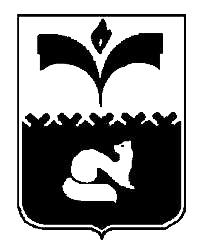 ДУМА ГОРОДА ПОКАЧИХанты-Мансийский автономный округ – ЮграРЕШЕНИЕот 23.10.2015        				                                    № 26Об информации о работе контрольно-счетной палаты города Покачи за 2-й квартал 2015 годаРассмотрев информацию о работе контрольно-счетной палаты города Покачи за 2-й квартал 2015 года, в соответствии с пунктом 2 статьи 17 решения Думы города Покачи от 27.03.2013 №20 (в редакции от 20.12.2013) «О Положении о контрольно-счетной палате города Покачи», Дума города 				         РЕШИЛА:1. Утвердить информацию о работе контрольно-счетной палаты города Покачи за 2-й квартал 2015 года (приложение).2. В соответствии с пунктом 5 статьи 8 регламента контрольно-счетной палаты, утвержденного приказом председателя контрольно-счетной палаты от 04.12.2013 №35 (с изменениями от 05.02.2015), разместить данную информацию на официальном сайте Думы города Покачи.3. Ответственным за исполнение данного решения назначить руководителя аппарата Думы города Л.В. Чурину.Председатель Думы города Покачи                                                                      Н.В. Борисова                                                                                                 Приложение                                                                                                           к решению Думы города Покачи   от  26.10.2015   № 26 ИНФОРМАЦИЯО РАБОТЕ КОНТРОЛЬНО-СЧЕТНОЙ ПАЛАТЫГОРОДА ПОКАЧИ ЗА 2-й КВАРТАЛ 2015 ГОДА.Общие положения.Контрольно-счетная палата города Покачи (далее – контрольно-счетная палата) как орган финансового контроля осуществляет свою деятельность в соответствии с требованиями, установленными в Положении о контрольно-счетной палате города Покачи, утвержденном решением Думы города Покачи от 27.03.2013 №20, и подотчетна Думе города Покачи.Настоящая информация подготовлена в соответствии с требованиями  пункта 2 статьи 17 Положения о контрольно-счетной палате города Покачи, утвержденного решением Думы города Покачи от 27.03.2013 №20,  пункта 3 статьи 8 регламента контрольно-счетной палаты, утвержденного приказом председателя контрольно-счетной палаты от 04.12.2013 №35.Работа контрольно-счетной палаты осуществлялась в соответствии с планом работы на 1-е полугодие 2015 года, утвержденного приказом председателя контрольно-счетной палаты города от 14.11.2014 №21 (с изменениями от 26.05.2015) и строилась на основе принципов законности, объективности, независимости, гласности и последовательной реализации всех форм финансового контроля: предварительного, оперативного (текущего) и последующего.Выполняя поставленные перед контрольно-счетной палатой задачи, во 2-м квартале 2015 года сотрудниками проведено 9 контрольных мероприятий.Проверками охвачено 7 учреждений.Проверено и проанализировано средств на сумму             316 460 058,58 рубля. Выявлено нарушений и недостатков на сумму                       2 425 324,08 рубля, в том числе: - недополучено доходов в бюджет 192,31 рубля в результате неприменения штрафных санкций к подрядчику за нарушение сроков выполнения договорных обязательств;- неэффективное использование бюджетных средств  – 111 835,10 рубля, в том числе:82 460,10 рубля - неиспользование Заказчиком гарантийных обязательств, предоставленных Подрядчиком, то есть товар пришел в негодность, когда гарантийный срок на его эксплуатацию еще не вышел. Заказчик не воспользовался возможностью обменять или вернуть некачественный товар;29 375 рублей - не достигнут принцип экономности при закупке музейного экспоната;- нарушение в сфере учета и отчетности  на 667 829,73 рубля, из них:несоответствие аналитического учета синтетическому на сумму 646 261,07 рубля;нарушение сроков принятия к учету первичных документов на сумму 21 568,66 рубля;- прочие нарушения и недостатки на 1 645 466,94 рублей, из них:3 296,01 рубля – безрезультативное отвлечение средств. Средства не перераспределены на другие цели;1 630 071,21 рубля – не списано морально устаревшее, сломанное, то есть не используемое имущество;7 497,59 рубля  - в нарушение требования части 2 статьи 96 Федерального закона от 05.04.2013г. №44-ФЗ «О контрактной системе в сфере закупок товаров, работ, услуг для обеспечения государственных и муниципальных нужд» Заказчик заключил контракт с Исполнителем, не предоставившим обеспечение исполнения Контракта;846,63 рубля – допущены арифметические ошибки в сметах, актах выполненных работ;3 755,50 рубля – в нарушение статьи 167 Трудового кодекса Российской Федерации работник направлен в командировку без предоставления аванса.Замечания на сумму 589 761,81 рубля – передача имущества в безвозмездное пользование без договоров.Направлено 7представлений, 1 предписание для устранения нарушений.Привлечено к дисциплинарной ответственности 5 человек.Дано 111 экспертно-аналитических заключений, в том числе 102 на проекты постановлений администрации города Покачи и 9 на проекты решений Думы города.Выявленные, но не устраненные в ходе проверок недостатки и неисполненные предложения, указанные в представлениях, находятся на контроле счетной палаты.Информация по результатам каждого проведенного контрольного мероприятия в соответствии с регламентом контрольно-счетной палаты направлялась главе города Покачи и председателю Думы города Покачи.Контрольно-ревизионная деятельность.Проверка выполнения муниципального задания за период 2013-2014 годов, в том числе: расходование средств субсидии по кодам вида финансового обеспечения: 4 - субсидии на выполнение государственного (муниципального) задания и 5 - субсидии на иные цели в муниципальном бюджетном учреждении «Краеведческий музей».Результаты проверки:1.1. Допущено нарушение Порядка составления и утверждения плана финансово-хозяйственной деятельности муниципальных бюджетных и автономных учреждений, утвержденного Постановлением администрации города Покачи от 05.06.2012 №570 в части сроков доведения учреждению утвержденных объемов финансового обеспечения (2013 год – с задержкой на 10 календарных дней; 1014 год – на 17 календарных дней).Отсутствуют дата утверждения и согласования плана финансово-хозяйственной деятельности, формы «Сведения об операциях с целевыми субсидиями, предоставленными государственному (муниципальному) учреждению», а также дата подписания документа должностными лицами, составившими документ.                                                    1.2. Допущено нарушение статьи 167 Трудового кодекса Российской Федерации, выразившееся в направлении работника в командировку без предоставления аванса. Работником произведены расходы на проезд и суточные в сумме 3 755,50 рубля за счет собственных средств с последующим возмещением расходов.1.3. Допущено нарушение статьи 34 Бюджетного кодекса Российской Федерации, выразившееся в недостижении принципа эффективности (экономности) бюджетных средств при закупке музейного экспоната «Выдра» по договорной цене, предложенной самим «Поставщиком» стоимостью 50 000 рублей, в то время как средняя цена по России составляла 20 625 рублей.   Неэффективное использование бюджетных средств 29 375 рублей.1.4. Произведены неправомерные выплаты при расчетах по оплате труда в размере 26 141,98 рубля. За один и тот же период, а именно за 1 квартал 2013 года, производились стимулирующие выплаты за интенсивность и высокие результаты труда на основании утратившего силу Положения об оплате труда и одновременно на основании действующего Положения по приказу руководителя от 17.04.2013 №17-лс за 1 квартал 2013 года и по приказу от 21.01.2013 №5-к за период работы с 01.01.2013 по 31.03.2013.1.5. Отсутствует локальный нормативный акт учреждения, определяющий порядок, условия, размеры и периодичность стимулирующих выплат.1.6. Допускались случаи установления размера стимулирующих выплат работникам без учета критериев оценки результативности и качества труда.1.7. Допускались ошибки в приказах (неверно указывались даты).1.8. Запущен учет в книгах поступлений по основному фонду и научно-вспомогательному музейных ценностей, то есть: учет основного фонда прерван 22.04.2014, а научно-вспомогательного - 15.04.2013. 1.9. Допущено нарушение Федерального закона Российской Федерации от 06.12.2011 №402-ФЗ «О бухгалтерском учете»: составление первичных учетных документов ведется с задержкой от одного до десяти месяцев.1.10. Допущено нарушение единого плана счетов бухгалтерского учета для органов государственной власти (государственных органов), органов местного самоуправления, органов управления государственными внебюджетными фондами, государственных академий наук, государственных (муниципальных) учреждений и инструкции по его применению, утвержденного Приказом Минфина РФ от 01.12.2010 №157н в части принятия к учету документов. Допускались случаи несвоевременного принятия к учету первичных учетных документов с задержкой от 2,5 до 10 месяцев.1.11. Допущено несоответствие показателей между синтетическим и аналитическим  учетом по забалансовому счету №51 «НФА, переданные в аренду (безвозмездное пользование)», а именно:- в оборотной ведомости (аналитический учет) сумма - 646 261,07 рубля;- в справке «О наличии имущества на забалансовых счетах» (синтетический) – 0,00 рубля, т.е. показатели отсутствуют.1.12. В текстовой части Положения «Об организации и осуществлении музейного обслуживания населения города Покачи», утвержденного Постановлением администрации города Покачи от 24.07.2012 №717, допущена ошибка в наименовании бюджетного учреждения, осуществляющего музейное обслуживание населения. Результаты работы с актом: 1. По результатам рассмотрения акта и в ответ на представление и.о. директора обязуется все замечания, рекомендации учесть в дальнейшей работе. 2. Записи в Книгах поступлений музейных фондов восстановить на основании протоколов заседания экспертной фондово-закупочной комиссии.3. Разработано и утверждено Положение о порядке и условиях стимулирующих и иных выплат работникам муниципального автономного учреждения «Краеведческий музей».Копия Положения предоставлена в контрольно-счетную палату.4. Установлена правомерность выплат стимулирующего характера, указано на неверно составленные приказы.По остальным пунктам, информация принята к сведению.К должностным лицам, допустившим нарушения, меры дисциплинарного взыскания не применялись в связи с их увольнением.Не устраненные нарушения остаются на контроле контрольно-счетной палаты.2. Проверка соблюдения требований законодательства о контрактной системе в сфере закупок МАОУ СОШ №2 за период с 01.01.2014 года по 31.12.2014 года.В результате проверки выявлено:1) нарушение части 2 статьи 112 Закона о закупках, выразившееся в не размещении учреждением плана – графика за 2014 год на официальном сайте государственных закупок в сети интернет;2) нарушение части 1 статьи 30 Закона о закупках, выразившееся в размещении учреждением заказов у субъекта малого предпринимательства и социально ориентированных некоммерческих организаций  менее чем 15% от общего годового объёма закупок учреждения;3) нарушение требования пункта 4 статьи 30 Закона о закупках, выразившееся в не размещении учреждением до 1 апреля, следующего за отчетным годом, отчета об объеме закупок у субъектов малого предпринимательства, социально ориентированных некоммерческих организаций осуществленных в 2014 году.Для принятия мер по устранению выявленных нарушений представление в МАОУ СОШ №2 не направлялось, так как получено письмо от руководителя учреждения о наказании 1 должностного лица в виде замечания, допустившего выше перечисленные нарушения.3. Проверкасоблюдения требований законодательства о контрактной системе в сфере закупок МБУ ДК «Октябрь» за период с 01.01.2014 года по 31.12.2014 года.В результате проверки выявлено:1) нарушение требования пункта 4 части 5 приказа Минэкономразвития России №544, Казначейства России №18н от 20.09.2013 «Об особенностях размещения на официальном сайте Российской Федерации … планов-графиков на 2014 и 2015 годы», выразившееся в не полном отражении объема информации о закупках, планируемых к осуществлению в сумме, не превышающей ста тысяч рублей и четырехсот тысяч рублей, которая указывается в столбцах 1, 9, 13 плана-графика одной строкой по каждому коду бюджетной классификации в размере годового объема денежных средств по каждому объекту закупки. Также, учреждением не отражены, не учтены в плане – графике в 2014 году денежные средства, выданные подотчетным лицам, по которым осуществляются закупки товаров, работ, услуг для обеспечения муниципальных нужд (нужд учреждения). Также, в нарушение подпункта 5 пункта 5 приказа Минэкономразвития России, Казначейства России от 20.09.2013г. №544/18н в плане-графике на 2014 год не полностью отражена итоговая информация о годовых объемах закупок: у единственного поставщика (подрядчика, исполнителя) закупок до 100 тысяч рублей, и  у единственного поставщика (подрядчика, исполнителя) до 400 тысяч рублей, всего планируемых в текущем году. Также, сама форма плана-графика размещенного учреждением на сайте государственных закупок не соответствует форме плана – графика, установленного в пункте 5 Приказа, а именно: несоответствие в количестве граф, должностных лиц, утверждающих план-график, в наименовании плана-графика не отражён год, на который формируется план-график;2) нарушение требования пункта 4 статьи 30 Закона о закупках, выразившееся в неразмещении учреждением до 1 апреля, следующего за отчетным годом, отчета об объеме закупок у субъектов малого предпринимательства, социально ориентированных некоммерческих организаций, осуществленных в 2014 году.Для устранения мер по выявленным нарушениям в МБУ ДК «Октябрь» направлено предписание. В результате его исполнения на сайте государственных закупок был размещен исправленный план - график. Для принятия мер по устранению выявленных нарушений в учреждение направлено представление, во исполнение которого должностное лицо, виновное в нарушениях, привлечено к ответственности в виде замечания.4. Проверка соблюдения требований законодательства о контрактной системе в сфере закупок МАОУ СОШ №4 за период с 01.01.2014 года по 31.12.2014 года.В результате проверки выявлены:4.1. Нарушения требований приказа Минэкономразвития России, Казначейства России от 20.09.2013г. №544/18н (далее Приказ):- пункта 2 Приказа, выразившееся в нарушении сроков размещения учреждением плана – графика на сайте государственных закупок в сети интернет на 47 рабочих дней.- подпункта 4 пункта 5 Приказа: в плане-графике за 2014 год учреждения отсутствует информация о закупках, планируемых к осуществлению в соответствии с пунктом 4 и 5 части 1 статьи 93 Закона 44-ФЗ на товары, работы и услуги на сумму, не превышающую ста тысяч рублей и четырехсот тысяч рублей, которая указывается в столбцах 1, 9, 13 плана-графика одной строкой по каждому коду бюджетной классификации в размере годового объема денежных средств по каждому объекту закупки;- подпункта 5 пункта 5 Приказа: в плане-графике на 2014 год отсутствует итоговая информация о годовых объемах закупок: у единственного поставщика (подрядчика, исполнителя) в соответствии с пунктом 4 части 1 статьи 93 Закона 44-ФЗ; у единственного поставщика (подрядчика, исполнителя) в соответствии с пунктом 5 части 1 статьи 93 Закона 44-ФЗ; всего планируемых в текущем году.Информация о денежных средствах, выданных подотчетным лицам, по которым осуществляются закупки товаров, работ, услуг для обеспечения муниципальных нужд (нужд учреждения) не были учтены в плане-графике размещения заказов в 2014 и 2015 годах;- нарушение подпункта 7 пункта 5 Приказа: в нижнем правом углу плана-графика не указан ответственный за формирование плана-графика (фамилия и инициалы, телефон (факс) и (или) адрес электронной почты).4.2. Нарушения части 1 статьи 22 Закона о закупках, выразившееся в неверном формировании учреждением начальной максимальной цены контракта по аукциону «Оказание услуг по комплексному техническому обслуживанию и текущему ремонту инженерных систем здания МБОУ СОШ №4».    4.3. Нарушения требований части 5 статьи 66 Закона о закупках, выразившиеся в установлении заказчиком в документации об аукционе требования о предоставлении участником в составе второй части заявки документов, подтверждающих правомочность участника закупки по закупке №0187300019114000144 «Оказание услуг по комплексному техническому обслуживанию и текущему ремонту инженерных систем здания МБОУ СОШ №4».Для принятия мер по устранению выявленных нарушений в учреждение направлено представление.В ответ на представление учреждение сообщило, что должностное лицо, виновное в нарушениях, привлечено к ответственности в виде замечания.5.«Проверка целевого и эффективного использования имущества, закрепленного на праве оперативного управления». Проверкой было охвачено два учреждения: -  администрация города Покачи;- Муниципальное казенное учреждение «Управление материально-технического обеспечения».Результаты проверки:5.1 Администрацией города Покачи допущены:Нарушение пунктов 45, 46 раздела 2 «Нефинансовые активы» Приказа министерства финансов Российской Федерации от 01.12.2010 №157н «Об утверждении единого плана счетов бухгалтерского учета для органов государственной власти (государственных органов), органов местного самоуправления, органов управления государственными внебюджетными фондами, государственных академий наук, государственных (муниципальных) учреждений и инструкции по его применению», выразившееся в отсутствии инвентарных номеров на объектах основных средств, а также в отличии нанесенных инвентарных номеров от инвентарных номеров, указанных в предоставленных оборотных ведомостях.Выявлено несвоевременное списание морально устаревшего, сломанного и не используемого имущества на общую сумму 1 630 071,21 рубля. Данное нарушение в процессе проведения проверки устранено, морально устаревшее, сломанное и не используемое имущество списано, акты о списании групп объектов основных средств предоставлены.Нарушение Федерального закона от 06.12.2011 №402 «О бухгалтерском учете», норм пункта 11 Приказа Минфина России 157Н от 01.12.2010г. «Об утверждении единого плана счетов бухгалтерского учета для органов государственной власти (государственных органов), органов местного самоуправления, органов управления государственными внебюджетными фондами, государственных академий наук, государственных (муниципальных) учреждений и инструкции по его применению», выразившеесяв отсутствии записи в регистрах бухгалтерского учета совершившегося факта хозяйственной жизни, а именно отсутствие записи в регистрах бухгалтерского учета, переданного администрации города Покачиимущества по договору «Пожертвование на материально-техническое обеспечение деятельности администрации города».Данное нарушение в процессе проведения проверки устранено, записи в регистрах бухгалтерского учета на переданное имущество произведены, оборотно-сальдовая ведомость предоставлена.Нарушение Постановления администрации города Покачи от 14.08.2014г. №981 «О порядке передачи в безвозмездное пользование объектов муниципальной собственности города Покачи», выразившееся в передаче имущества на общую сумму 589 761,81 рубля в безвозмездное пользование без оформления договоров передачи. В ходе проведения проверки на имущество на общую сумму 198 128,54 рубля заключены договора передачи имущества в безвозмездное пользование. На имущество на общую сумму 391 633,27 рубля договора передачи не предоставлены. Контрольно-счетной палатой планируется проведение последующего контроля за целевым и эффективным использованием имущества, закрепленного на праве оперативного управления.  Представление в учреждение не направлялось.5.2Муниципальное казенное учреждение «Управление материально-технического обеспечения».В результате проведенной проверки имущества, закрепленного за МКУ «УМТО» на праве оперативного управления, нарушений не выявлено.6.«Проверка выполнения муниципальной программы «Комплексное развитие систем коммунальной инфраструктуры города Покачи на 2011-2015 годы» за 2014 год. Проверкой было охвачено два учреждения:-  администрация города Покачи;- Муниципальное учреждение «Управление капитального строительства».Результаты проверки:6.1 Администрация города Покачи.В ходе проверки выявлено нарушение пункта 11 Приказа Минфина России 157Н от 01.12.2010г. «Об утверждении единого плана счетов бухгалтерского учета для органов государственной власти (государственных органов), органов местного самоуправления, органов управления государственными внебюджетными фондами, государственных академий наук, государственных (муниципальных) учреждений и инструкции по его применению» выразившееся в несвоевременном принятии к учету первичных учетных документов.По итогам проверки рекомендовано своевременно осуществлять записи в регистры бухгалтерского учета.Представление в учреждение не направлялось.6.2 Муниципальное учреждение «Управление капитального строительства».Бюджетные средства, выделенные на реализацию мероприятий программы «Комплексное развитие систем коммунальной инфраструктуры города Покачи на 2011-2015 годы» за 2014 год, имели целевое и эффективное использование.7. «Проверка целевого и эффективного использования средств, выделенных на реализацию мероприятий по благоустройству города Покачи» за 2014 год» в администрации города Покачи.Результаты проверки:В нарушение пункта 2 статьи 9 Федерального закона от 06.12.2011г. №402-ФЗ «О бухгалтерском учете», акты оказанных услуг по техническому обслуживанию оборудования уличного освещения города не содержат денежного измерения факта хозяйственной жизни. Нарушения договорных условий заключенного между администрацией города Покачи и ООО «Югорская территориальная энергетическая компания» контракта от 01.11.2013г. №36-П/14, выразившееся в снятии показаний приборов электрической энергии Поставщиком, а не  Потребителем. Нарушение установленного статьей 34 Бюджетного кодекса Российской федерации принципа эффективности использования бюджетных средств по заключенным договорам от 11.12.2014г. №ПТ-030 от 18.12.2014г. №ПТ-031, выразившееся в неиспользовании администрацией города Покачи гарантийных обязательств, предоставленных ООО «ПрофТорг» на приобретенные некачественные светодиодные сетки. Неэффективное использование бюджетных средств составило 82 460,10 рубля.  Нарушение пункта 11 Приказа Минфина России 157Н от 01.12.2010г. «Об утверждении единого плана счетов бухгалтерского учета для органов государственной власти (государственных органов), органов местного самоуправления, органов управления государственными внебюджетными фондами, государственных академий наук, государственных (муниципальных) учреждений и инструкции по его применению», выразившееся в несвоевременном принятии к учету первичных учетных документов на общую сумму 15 090,00 рублей.Для принятия мер по устранению выявленных нарушений в администрацию города Покачи направлено представление, меры по привлечению к ответственности должностных лиц допустивших нарушения не приняты, мероприятия по техническому обслуживанию электрооборудования уличного освещения города не откорректированы. 8. «Проверка выполнения мероприятий программы «Природоохранные мероприятия города Покачи на 2012-2015 годы» за 2014 год». Проверкой было охвачено два учреждения:-  администрация города Покачи;- Муниципальное казенное учреждение «Управление материально-технического обеспечения».Результаты проверки:8.1 Администрацией города Покачи допущены:Нарушения требований части 2 статьи 96 Федерального закона от 05.04.2013г. №44-ФЗ «О контрактной системе в сфере закупок товаров, работ, услуг для обеспечения государственных и муниципальных нужд», выразившееся в Заключении Контракта с Исполнителем, не предоставившим обеспечение исполнения Контракта. Требование обеспечения исполнения Контракта было установлено в размере 7 497,59 рубля;арифметические ошибки в актах приемки оказанных услуг, в результате которых произошла недоплата Исполнителю за выполненные работы в размере 522,68 рубля.Для принятия мер по устранению выявленных нарушений в администрацию города Покачи направлено представление. В результате работы были предоставлены исправленные акты приемки оказанных услуг; должностное лицо допустившее нарушение привлечено к дисциплинарной ответственности.8.2 Муниципальным казенным учреждением «Управление материально-технического обеспечения» допущены:Нарушение сроков поставки товара по заключенному контракту от 22.04.2014г. №0187300019114000023-0480429-01 на «Поставку рассады цветочных культур»; непредъявление требований об уплате неустойки к ООО «Нива», в результате чего недополученный доход в бюджет города Покачи составил 192,31 рубля. Ошибки в смете затрат, неотъемлемой части дополнительного соглашения от 18.08.2014г. №1 «О внесении изменений к договору от 20.05.2014г. №14/35/ОР «О совместной деятельности по организации временного трудоустройства», выразившееся в занижении суммы затрат в смете на оплату труда за счет средств МКУ «УМТО» на сумму 323,95 рубля.Безрезультативное отвлечение средств программы в размере 3 296,01 рубля. Данные денежные средства могли были быть перераспределены на другие мероприятия программы. Для принятия мер по устранению выявленных нарушений в МКУ «УМТО» направлено представление. Должностное лицо, допустившее нарушение, привлечено к дисциплинарной ответственности.9. «Проверка выполнения мероприятий программы «Поддержка и развитие малого и среднего предпринимательства на территории города Покачи на 2012 - 2015 годы» за 2014 год» в администрации города Покачи.Результаты проверки:Предоставление субсидии в рамках выполнения муниципальной программы «Поддержка и развитие малого и среднего предпринимательства на территории города Покачи на 2012 - 2015 годы» за 2014 год производилось в пределах утвержденных бюджетных ассигнований и лимитов бюджетных обязательств за фактически произведенные и документально подтвержденные затраты субъектов малого и среднего предпринимательства.Экспертно-аналитическая деятельность.3.1 Контрольно-счетной палатой во исполнение возложенных на нее задач в отчетном периоде осуществлена экспертиза, подготовлены и направлены в Думу города Покачи и в администрацию города заключения повопросам, входящим в компетенцию контрольно-счетной палаты.Всего во втором кварталеподготовлено 111 экспертно-аналитических заключений, из них:-102 на проекты постановлений администрации города Покачи;-  9 на проекты решений Думы города Покачи. В том числе дано заключение по результатам внешней проверки годового отчета «Об исполнении бюджета города Покачи за 2014 год».3.2. Во втором квартале 2015 года проведено 2 экспертно-аналитических мероприятия - аудит в сфере закупок, товаров, работ, услуг в учреждениях:- муниципальное бюджетное учреждение «Краеведческий музей»;- муниципальное бюджетное общеобразовательное учреждение «Средняя общеобразовательная школа №4».По итогам экспертно-аналитической оценки объективных данных о деятельности объекта аудита при осуществлении закупок контрольно-счетная палата приходит к следующим выводам по основным критериям оценки эффективности деятельности в сфере закупок товаров, работ, услуг:Целесообразность и обоснованность расходов на закупки. Неэффективно запланированы закупки на этапе первоначального утверждения плана-графика, фактически объявленные закупки не соответствуют плану-графику, план-график опубликован с нарушением установленного срока, а такжене приведен в соответствие с Приказом Минэкономразвития России и Федерального казначейства от 20.09.2013 №544/18н, вследствие чего допущены нарушения при внесении сведений в план-график. Контракты были не обеспечены лимитами бюджетных обязательств в полном объеме.Своевременность расходов на закупки. Расчеты по контрактам проведены с нарушением установленных сроков.Результативность расходов. Выявленные нарушения при исполнении контрактов в части нарушения сроков и порядка размещения информации на официальном сайте оказывают существенное влияние на снижение результативности расходов на закупки.Эффективность расходов. Анализ соблюдения принципа обеспечения конкуренции свидетельствуют о низкой конкуренции в сфере закупок заказчика. Законность расходов. Из общего количества закупок 12% и 33% соответственно осуществлено с вышеуказанными нарушениями при планировании и обосновании закупок, при исполнении контрактов  в части изменения существенных условий контрактов, при внесении сведений в реестр контрактов.Предложения (рекомендации) КСП объектам аудита:С целью соблюдения принципа целесообразности и обоснованности расходов на закупки:   1.1. Максимально эффективно планировать закупки на этапе первоначального утверждения плана-графика, соблюдать сроки опубликования на официальном сайте и форму в соответствии с действующим законодательством.1.2. Привести годовой объем закупок в соответствие с бюджетной сметой.1.3. Заключать контракты, гражданско-правовые договоры в пределах лимитов бюджетных обязательств.2.   С целью достижения своевременности расходов на закупки расчеты по контрактам проводить в установленные сроки.3. С целью достижения результативности расходов, обеспечения законности расходов на этапах планирования и осуществления закупок, заключения и исполнения контрактов исключать нарушения, содержащие признаки административных правонарушений, а также нарушения, влияющие на эффективность осуществления закупок.Информационная деятельность.В администрацию города Покачи предоставлены данные о работе органа местного самоуправления, уполномоченного на осуществление контроля за соблюдением законодательства о контрактной системе в сфере закупок товаров, работ, услуг для государственных и муниципальных нужд за 1 квартал 2015 года.Подготовлен и предоставлен в Думу города Покачи отчет о работе контрольно-счетной палаты за 1 квартал 2015 год. Данная информация размещена на сайте Думы города Покачи.Взаимодействие с правоохранительными органами.В рамках взаимодействия контрольно-счетной палаты с правоохранительными органами города Покачи, на основании соглашения, заключенного между Прокуратурой города и контрольно-счетной палатой, в целях надзорной деятельности в прокуратуру города подготовлены и направлены копии всех актов по проведенным проверкам во втором квартале 2015 года.